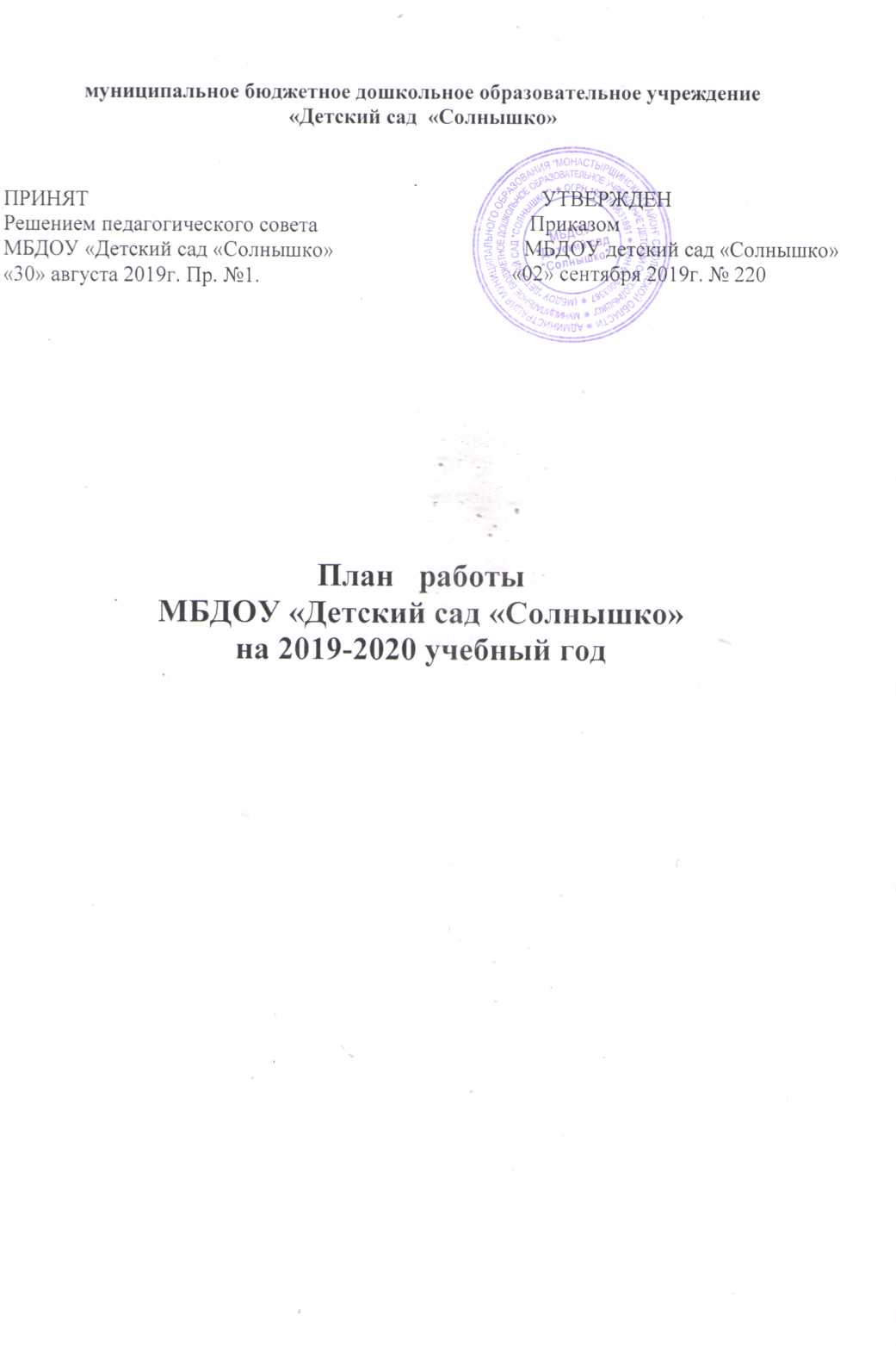 Цель работы на 2019-2020 уч. г.: Системный подход к содержанию и реализации педагогического процесса для воспитания гармонично развитой личности здорового ребенка в соответствии с возрастными и индивидуальными особенностями, подготовка ребенка к жизни в современном обществе.Задачи:Способствовать повышению эффективности работы по формированию речевой компетентности дошкольников, используя инновационные методы и приемы обучения.Совершенствовать образовательную деятельность в художественно - эстетическом направлении развитии дошкольников, используя метод проектов и инновационные технологии.Укрепление здоровья детей и создание необходимых условий для их физического развития в соответствии с ФГОС ДО. Формировать здоровый и безопасный образ жизни детей через активное взаимодействие педагогов и родителей.Работа с кадрами.Работа с аттестующимися педагогами1.2.Производственные собранияРабота с малоопытными специалистами:Повышение квалификации, самообразование педагоговОрганизационно-педагогическая работа 2.1.Педагогические советы.Консультации.Семинары, мастер-классы.Открытые просмотры2.5. Изучение и обобщение педагогического опыта2.6.Смотры-конкурсы. Выставки детского творчества.Годовой план музыкального руководителя (приложение 1)Годовой план инструктора по физкультуре (приложение 2)Годовой план учителя логопеда (приложение 3)Контроль и руководствоОперативный контроль (приложение 4)Систематический контрольВыполнение инструкции по охране жизни и здоровья детей.Выполнение правил внутреннего распорядка.Выполнение режима дня.Соблюдение правил санэпидрежима.Контроль организации питания:Взаимодействие с родителямиВзаимодействие со школой согласно плану работы (приложение 5)Работа Совета родителей  согласно плану работы (приложение 6)Административно-хозяйственная работаОхрана жизни и здоровья детей и сотрудниковМатериально- техническое обеспечение.Оперативные совещания администрации№Вид деятельностиСроки проведенияОтветственные1-	Обновление	материалов	стенда«Педагогическая аттестация»В течение годаСтарший воспитатель2Оценка	уровня			профессиональной компетентности							педагогов, оформление		документов	для прохождения				аттестации, посещение						фронтальных, подгрупповых	и			индивидуальныхзанятий, мастер-классов.В течение годаЗаведующий,старший воспитатель3Продолжать оформление и ведение индивидуальных папок мастерства педагогов («Портфолио»). Оказание помощи аттестующимся педагогам по подготовке и оформлениюаттестационного портфолио.В течение годаСтарший воспитатель4Подготовка	информации		о потребностях		педагогов	ДОУ	в повышении квалификации в 2020-2021 учебном году.В течение годаСтарший воспитатель№Вид деятельностиСроки проведенияОтветственные1Безопасность в ДОУСентябрь декабрь июньЗаведующий, старший воспитатель, завхоз2Подготовка групп ДОУ к зиме.ноябрьЗаведующий,завхоз3Организация питания в ДОУдекабрьЗаведующий4Подготовка к летнейоздоровительной работемайЗавхоз№Вид деятельностиСроки проведенияОтветственные1Планирование образовательного процесса согласно циклограмме деятельности. Выбор темы посамообразованию.сентябрьСтарший воспитатель2Посещение ООД, режимныхмоментов опытных педагогов.В течение годаСтарший воспитатель3Консультация «Мониторинг детскогоразвития»октябрьСтарший воспитатель4Консультация «Самоанализ ООД»мартСтарший воспитатель№Вид деятельностиСроки проведенияОтветственные1Составление планов работывоспитателей по самообразованиюсентябрьВоспитателиузкие специалисты2Участие в педагогической работе ДОУВ течение годаСтарший воспитатель Воспитатели3Посещение педагогами МОВ течение годаСтарший воспитатель Воспитатели4Участие в конкурсах намеждународном, всероссийском,региональном и муниципальных уровняхВ течение годаСтарший воспитатель Воспитатели5Посещение педагогами курсовповышения квалификации:В течение годаЗаведующий6Отчеты по самообразованиювоспитателей и специалистовМарт-апрельСтарший воспитатель№Вид деятельностиСроки проведенияОтветственные1Установочный «Начало нового учебного года»30.08.2019г.Заведующий 2Тематический педсовет«Эффективное внедрение современных технологий и методов развития речи как условие улучшения речевых способностей дошкольников»ноябрьСтарший воспитатель3Тематический педсовет «Развитие творческого потенциала личности дошкольника через организациюработы по художественно- эстетическому развитию»февральСтарший воспитатель4ИтоговыймайЗаведующий №Вид деятельностиСроки проведенияОтветственные1«Организация работы по развитию речи воспитанников раннего имладшего возраста»сентябрьСтарший воспитатель2«Взаимодействие с родителями пообучению дошкольников ПДД»октябрьРогозина Т.В.3«Значение проектного метода похудожественно-эстетическому развитию»январьРадькова С.Б.№Вид деятельностиСроки проведенияОтветственные1Семинар-практикум «Использование разнообразных форм и методов в работе с детьми»Метод «Интеллект-карт»-Нестандартные формы работы по речевому развитию детей – лэпбук»ТРИЗ – эффективное внедрение педагогической технологии в развитие речи дошкольниковоктябрьСтарший воспитатель Михалева Н.В. Грищенкова С.В.Корначева Л.Н.2Мастер-класс «Развитиедиалогической речи детей с нарушениями речи. Дидактические игры и приемы»декабрьАнтонова Н.В.3Семинар-практикум «Современные подходы к формированиюхудожественно-творческих способностей дошкольников в условиях продуктивных видов деятельности»Январь Старший воспитатель Грищенкова С.В.№Вид деятельностиСроки проведенияОтветственные1Открытые просмотры интегрированной ООД по речевому развитию- «В гостях у сказки» (младшая группа)- «Дикие животные» (старшая группа)-«Путешествие в страну красивой речи» (подготовительная группа)октябрьШлогова В.Н.Корначева Л.Н. Антонова Н.В.2Открытые просмотры интегрированной ООД похудожественно-эстетическому развитию-по рисованию - по аппликации- по лепке-по  музыкефевральМихалёва Н.В. Грищенкова С.В. Козупеева М.М. Исаенкова Е.А.3Спортивный праздникапрельБашина О.Л.№Вид деятельностиСроки проведенияОтветственные1Обобщение опыта работапедагогического коллектива ДОУ по речевому, познавательному, социально-коммуникативному,физическому и художественно- эстетическому развитию, по духовно-нравственному воспитанию.В течение годаСтарший воспитатель педагоги№Вид деятельностиСроки проведенияОтветственные1Конкурс «Готовность к новому учебному году»августСтарший воспитатель педагоги всехвозрастных групп2Ярмарка  поделок «Дары природы»сентябрьСтарший воспитатель педагоги всехвозрастных групп3Выставка детских рисунков "Азбука пешехода"сентябрьСтарший воспитатель педагоги всехвозрастных групп4Выставка рисунков «Осенний букет»октябрьСтарший воспитатель педагоги всехвозрастных групп5Конкурс «Речевой уголок»1-я неделя ноябряСтарший воспитатель педагоги всехвозрастных групп6Мастерская Деда Мороза-2019декабрьСтарший воспитатель педагоги всехвозрастных групп7Конкурс «Лучший центр изобразительной деятельности»1-я неделяфевраляСтарший воспитательпедагоги всех возрастных групп8Конкурс чтецов «Весна идёт – весне дорогу»мартСтарший воспитатель педагоги всех возрастных группспециалисты9Смотр-конкурс «Победа со слезами на глазах»майСтарший воспитатель педагоги всех возрастных групп№Вид деятельностиСроки проведенияОтветственные1Мониторинг «Адаптационный период в группах раннего возраста»сентябрьСтарший воспитатель2Мониторинг индивидуальногоразвития детей дошкольного возрастаОктябрьапрельпедагоги3Тематический контроль к педсоветуноябрьСтарший воспитатель«Эффективность работы по речевому развитию дошкольников во всехвозрастных группах»4Тематический контроль к педсовету«Эффективность воспитательно- образовательной работы похудожественно-эстетическому развитию детей в условиях ДОУ»февральСтарший воспитатель5Итоговый контроль «Готовность детей подготовительной группы к школьному обучению»апрельСтарший воспитатель№Вид деятельностиСроки проведенияОтветственные1Анализ организации питания вгруппах02.12.2019 –10.12.2019Атанова Г.Н.2Анализ выполнения натуральныхнорм питания16.03.2020 –20.03.2020Атанова Г.Н.№Вид деятельностиСроки проведенияОтветственные1Составления базы данных о социальном составе семей, о выявлении «трудных» инеблагополучных семей воспитанниковСентябрьпедагоги2Анкетирование:«Качество работы дошкольного учреждения»«Речевое развитие ребенка»СентябрьОктябрьСтарший воспитатель воспитатели групп3Оформление наглядной информации: «Использование мнемотехники в развитии речи детей старшего дошкольного возраста» «Артикуляционная гимнастика и игры для развития мелкой моторики рук»в течение годавоспитатели групп, узкие специалисты-«Правила рисования карандашом и кистью»-«Значение художественно- эстетического развития для дошкольников»-«Формирование безопасного поведения дошкольников как условие сохранения их жизни и здоровья»Индивидуальные консультации с родителями4Родительские собрания в группах(по плану воспитателей)в течение годавоспитатели групп,узкие специалисты5Общесадовые родительские собрания:- «Развитие речи детей в условиях семьи и детского сада»- «Вот и стали мы на год взрослее» (итоговое)Октябрьапрель Старший воспитатель учитель-логопедСтарший воспитательвоспитатели№Вид деятельностиСроки проведенияОтветственные1Проведение тренировочных занятийпо противопожарной безопасностиСентябрьапрельЗаведующийзавхоз2Месячник безопасностисентябрьСтарший воспитатель3Охрана жизни и здоровья взрослых идетей в зимний период – лед, сосулькиДекабрь-мартЗаведующий завхоз4Рейд по ТБ и ОТ детей исотрудниковСентябрьмартзавхоз5Подбор мебели во всех возрастныхгруппах, проверка крепления мебелисентябрьЗавхоз6Состояние развивающей предметно- пространственной среды в группахв течение годаЗаведующийСтарший воспитатель Завхоз№Вид деятельностиСроки проведенияОтветственные1Ремонт веранды первой группы раннего возрастапо мерепоступления денегЗавхоз2Благоустройство территорииАпрель - майЗавхоз3Замена песочницпо мерепоступления денегЗавхоз№Вид деятельностиСроки проведенияОтветственные1Подготовка ДОУ к началу нового учебного годасентябрьЗаведующий 2Соблюдение санитарно –гигиеничекого режима в ДОУНоябрь ЗаведующийСтарший воспитательЗавхоз3Профпрививки. Профосмотры детей– подготовка к школеМарт Заведующий4Внеплановыев течение учебногогодаЗаведующий5Подготовка ДОУ к летнему оздоровительному периодуМай Заведующий